Министерство образования и науки Российской ФедерацииФЕДЕРАЛЬНОЕ ГОСУДАРСТВЕННОЕ БЮДЖЕТНОЕ ОБРАЗОВАТЕЛЬНОЕ УЧРЕЖДЕНИЕ ВЫСШЕГО ОБРАЗОВАНИЯ«Российский государственный педагогический университет им. А. И. Герцена»Институт психологии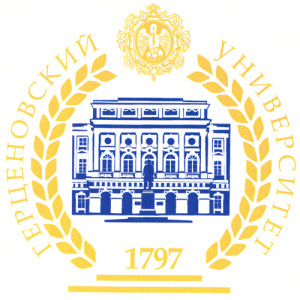 Информационное письмоУважаемые коллеги!Приглашаем Вас принять участие в Международной научно-практической конференции«Научное наследие Е.П. Ильина. К 84-летию со дня рождения»Конференция состоится 21 марта (вторник) 2017 года по адресу: г. Санкт-Петербург, наб.р. Мойки, д. 48, к. 4,  клуб Университета (Дискуссионный зал)  – пленарное заседание;  Регистрация пройдёт в холле Дискуссионного зала с 13:00 до 14:0014.00-16.00 Пленарное заседание (к. 4, Дискуссионный зал)  16.00-16.30 –Перерыв16.30 – 19.30 Вечер воспоминаний (к. 4, Дискуссионный зал)  К  участию в Конференции приглашаются: студенты, магистранты, аспиранты, молодые учёные и преподаватели вузов.Основные направления конференции:Вклад  Е.П. Ильина в современную психологическую науку.Преемственность научных идей  Ильина Е.П. и его предшественников в  разных областях психологического знания.Значение научной школы Ильина Е.П. для формирования профессиональной исследовательской культуры ученого.Развитие научных идей Е.П. Ильина в трудах его учеников и последователей.Повышение мотивации обучающихся  к исследовательской деятельности.Оргкомитет конференции:Председатель:Семикин Виктор Васильевич, д. психол. н., профессор, зав. кафедрой психологии развития и образования института психологии РГПУ им. А. И. Герцена, г. Санкт-ПетербургСопредседатели:Игнатенко Марина Степановна, к.психол. н., доцент кафедры психологии развития и образования института психологии РГПУ им. А.И. Герцена, г. Санкт-ПетербургЧлены оргкомитета: Королева Наталья Николаевна, д. психол. н., профессор, зав. кафедрой психологии профессиональной деятельности института психологии РГПУ им. А. И. Герцена, г. Санкт-Петербург Коржова Елена Юрьевна, д. психол. н., профессор, зав. кафедрой психологии человека института психологии РГПУ им. А.И. Герцена, г. Санкт-ПетербургМедведев Дмитрий Алексеевич, к. психол. н., доцент кафедры психологии развития и образованияинститута психологии РГПУ им. А.И. Герцена, г. Санкт-Петербург Григорьева Наталья Валерьевна, к. психол. н., доцент кафедры психологии развития и образования института психологии РГПУ им. А.И. Герцена, г. Санкт-ПетербургЧежина Яна Владимировна, к. психол. н., доцент кафедры психологии развития и образования института психологии РГПУ им. А.И. Герцена, г. Санкт-ПетербургПежемская Юлия Сергеевна, к. психол. н., доцент кафедры психологии развития и образования института психологии РГПУ им. А.И. Герцена, г. Санкт-ПетербургЯркин Петр Алексеевич, к. психол. н., доцент кафедры психологии развития и образования института психологии РГПУ им. А.И. Герцена, г. Санкт-ПетербургФленина Татьяна Александровна, заместитель председателя СМУС РГПУ им. А. И. Герцена, начальник отдела организации и сопровождения    научно- исследовательской деятельности управления научных исследований РГПУ им. А.И. Герцена, г. Санкт-ПетербургСеменова Мария Маратовна, магистрант, ведущий эксперт отдела интеллектуальной собственности управления научных исследований РГПУ им. А.И. Герцена, г. Санкт-ПетербургТузова Александра Сергеевна, магистрант, заместитель председателя СНО института психологии, руководитель Клуба молодого исследователя истории психологической науки и психологического образования РГПУ им. А. И. Герцена, г. Санкт-ПетербургДля участия в конференции необходимо представить в Оргкомитет следующую информацию по адресу: E-mail: scienceppf@gmail.com до 19.03.2017 г:Заявку (Приложение 1). Также заявку можно заполнить в Интернете на портале «Ломоносов»:Организационный взнос:Участие в конференции  – бесплатноеАдрес оргкомитета конференции: 191186, СПБ, наб. р. Мойки, д.48, корпус 11, ауд.41б,  Российский государственный педагогический университет им. А.И. Герцена, Институт психологии.Контактный телефон: 8 (812) 315-07-25факс: 8 (812) 571-92-95 E-mail: scienceppf@gmail.comДополнительная информация о Конференции  размещена на сайте РГПУ  им. А.И.Герцена http://www.herzen.spb.ruПРИЛОЖЕНИЕ 1ЗАЯВКАна участие в КонференцииФамилия Имя Отчество (полностью) ВУЗ (полное название)ФакультетСтудент (бакалавриат, магистратура, специалитет), курс обученияАспирант, докторантПреподаватель (ученая степень, ученое звание)Название докладаНаправление Форма участия:очно - участие с публикацией,  заочно- публикация материалов без участияНеобходимые технические ресурсы: аппаратура для мультимедийной презентации, другое оборудование (укажите)Контактный телефон (мобильный)Почтовый адрес с указанием индекса (для рассылки)E-mailСроки пребыванияПотребность в гостиницеВыбрать  из предложенных:трех, двух, одноместный  номер Категории:Люкс,  полу-люкс,  стандартныйСтоимость одного места от 1100 руб.ДАНЕТ